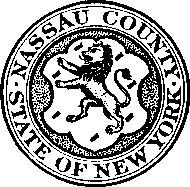 Nassau CountyDepartment of Social Services60 CHARLES LINDBERGH BLVD., SuiTE 160UNIONDALE, New York  11553-3686Phone: 516-227-7581  Fax: 516-227-8710Web: http://www.nassaucountyny.gov/Child’s Name			Date of Birth			Case # (If applicable)		The New York State Office of Children and Family Services requires the local district to make an assessment on the availability of the legally responsible relative when determining whether child care is needed.  “If the non-custodial parent resides in close proximity to the custodial parent and the non-custodial parent’s work or activity schedule indicates availability, and there are no other circumstances that would make care by the non-custodial parent inappropriate, the non-custodial parent is considered to be available to provide child supervision during periods when the custodial parent is engaged in an approved activity.”Section 4 of your application addresses the absent parent information. If the non-custodial parent is available to care for the child/children, please complete the days and hours of availability.The Non-Custodial Parent Name			Address			The non-custodial parent is available to provide child care service.	Days available  Sunday   Monday   Tuesday   Wednesday   Thursday   Friday   Saturday	Hours available		If the non-custodial parent is not available and you could not fully write the reason on the application, please check the appropriate reason below:The non-custodial parent is not available to provide child care services because: I do not know the identity/address of the non-custodial parent The non-custodial parent does not reside in Nassau County or neighboring district The work / school schedule is the same or overlap my hours of work. Prohibited by court order, visitation agreement, or domestic violence situation The non-custodial parent is incarcerated The non-custodial parent is disabled The non-custodial parent is not willing to care for the child/children Other, explain the circumstances that would make care inappropriate Print name		Signature		Date		37N24 (10-19) Non-Custodial Parent Availability Form (Day Care)